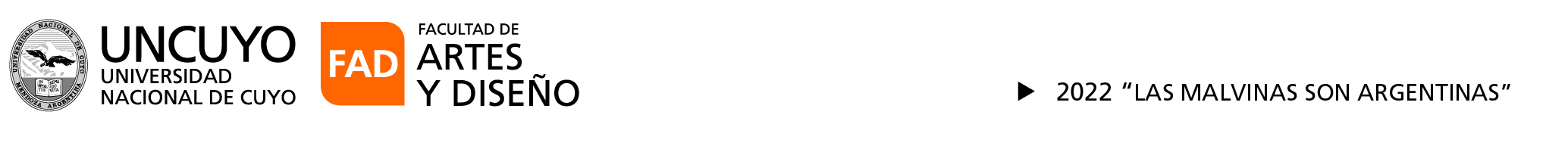 Ref. Expediente CUDAP-CUY N° 18935/2021 Concurso CEREP (COV) - Efectivo, cargo Prof. Titular (S),  asignatura: “Dibujo I” Carrera de Cerámica -FADACTA CIERRE DE INSCRIPTOSEn el día de la fecha se re realiza el acta de cierre de inscriptos del concurso de referencia-Se reciben las siguientes  postulaciones:-------------------------------------------------------------------MÁVERS, Laura Beatriz-----------------------------------------------------------------------------------------Cada una de las postulaciones son agregadas al expediente electrónico correspondiente.--Sirva de atenta nota.------------------------------------------------------------------------------------------------MESA DE ENTRADAS, 28 abril del 2022.------------------------------------------------------------------------------